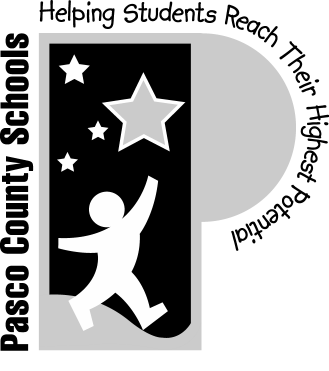 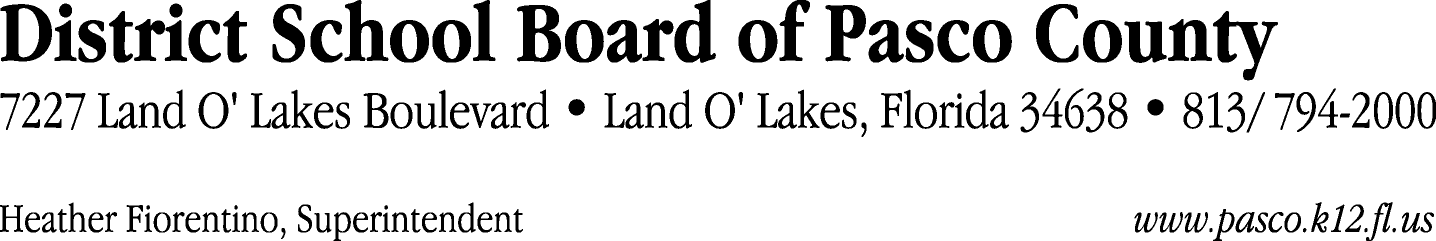 Finance Services Department813/ 794-2294	Fax:  813/ 794-2266727/ 774-2294	TDD:  813/ 794-2484352/ 524-2294						MEMORANDUMDate:	January 9, 2012To:	School Board Members	From:	Judith Zollo, Acting Director of Finance ServicesRe:	Attached Warrant List for December 20, 2011Please review the current computerized list. These totals include computer generated, handwritten and cancelled checks.Warrant numbers 835904 through 836051	871,258.40Amounts disbursed in Fund 410	13,820.85Amounts disbursed in Fund 110	793,701.11Amounts disbursed in Fund 421	47,074.72Amounts disbursed in Fund 714	277.89Amounts disbursed in Fund 140	2,697.76Amounts disbursed in Fund 422	7,325.28Amounts disbursed in Fund 921	2,922.30Amounts disbursed in Fund 434	392.33Amounts disbursed in Fund 432	348.47Amounts disbursed in Fund 424	93.23Amounts disbursed in Fund 792	10.00Amounts disbursed in Fund 425	113.76Amounts disbursed in Fund 711	951.03Amounts disbursed in Fund 713	457.81Amounts disbursed in Fund 130	1,069.86Amounts disbursed in Fund 795	2.00Confirmation of the approval of the December 20, 2011 warrants will be requested at the February 7, 2012 School Board meeting.